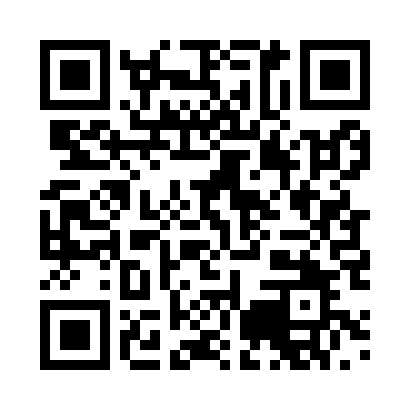 Prayer times for Attaching, GermanyWed 1 May 2024 - Fri 31 May 2024High Latitude Method: Angle Based RulePrayer Calculation Method: Muslim World LeagueAsar Calculation Method: ShafiPrayer times provided by https://www.salahtimes.comDateDayFajrSunriseDhuhrAsrMaghribIsha1Wed3:425:531:105:108:2810:302Thu3:395:511:105:108:2910:323Fri3:365:501:105:118:3010:354Sat3:345:481:105:118:3210:375Sun3:315:471:105:128:3310:406Mon3:285:451:105:138:3510:427Tue3:255:441:095:138:3610:448Wed3:235:421:095:148:3710:479Thu3:205:411:095:148:3910:4910Fri3:175:391:095:158:4010:5211Sat3:145:381:095:158:4210:5412Sun3:125:361:095:168:4310:5713Mon3:095:351:095:168:4410:5914Tue3:065:341:095:178:4611:0215Wed3:035:321:095:178:4711:0516Thu3:005:311:095:188:4811:0717Fri2:585:301:095:188:4911:1018Sat2:555:291:095:198:5111:1219Sun2:535:281:095:198:5211:1520Mon2:525:261:095:198:5311:1721Tue2:525:251:105:208:5411:1922Wed2:525:241:105:208:5611:2023Thu2:515:231:105:218:5711:2024Fri2:515:221:105:218:5811:2125Sat2:515:211:105:228:5911:2126Sun2:505:201:105:229:0011:2227Mon2:505:201:105:239:0111:2228Tue2:505:191:105:239:0211:2329Wed2:505:181:105:249:0311:2330Thu2:495:171:115:249:0411:2431Fri2:495:161:115:249:0511:24